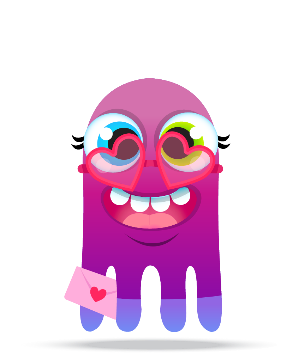 Zin van de dag: 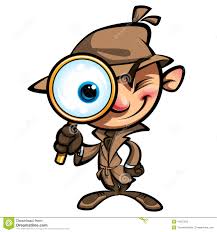 Vul in.                                                           2. Hoe laat is het op volgende klokken?                                         97 - 53= ……   - ……   - ……      			       =    ……   -  …… =   ……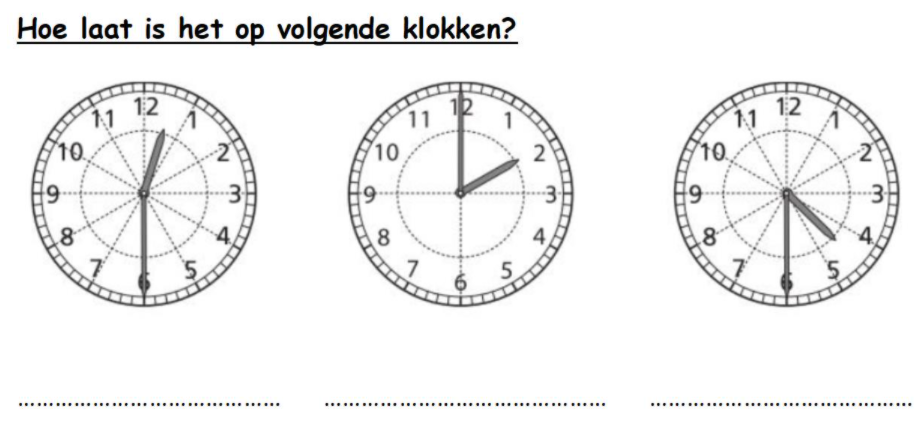      64 + 34= ……   + ……   + ……    		                                   =    ……   +   …… =   ……                                    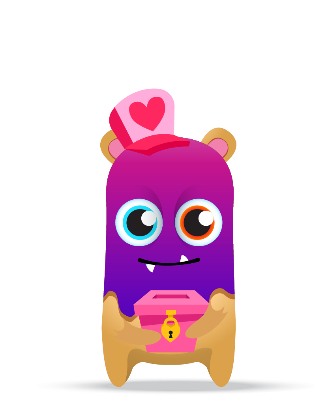      83 – 22  = ……   - ……   - ……    		                                   =    ……   -   …… =   ……                                       Oefening in de kijker